ASSESSMENTAssessment Rubric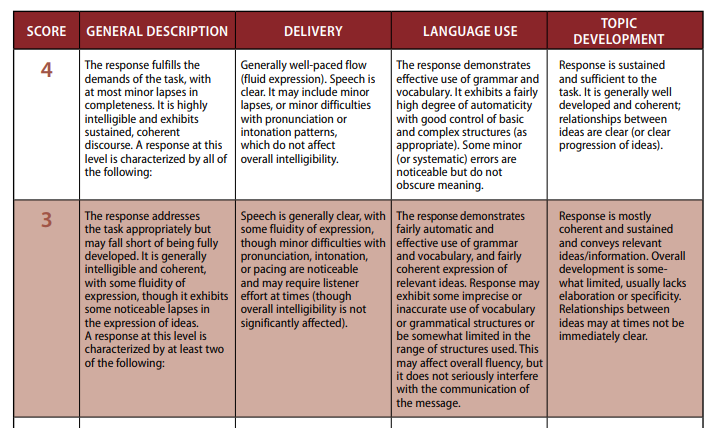 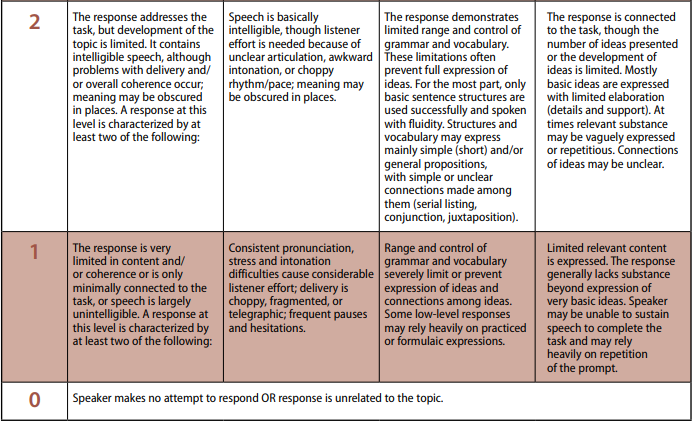 https://www.ets.org/s/toefl/pdf/toefl_speaking_rubrics.pdf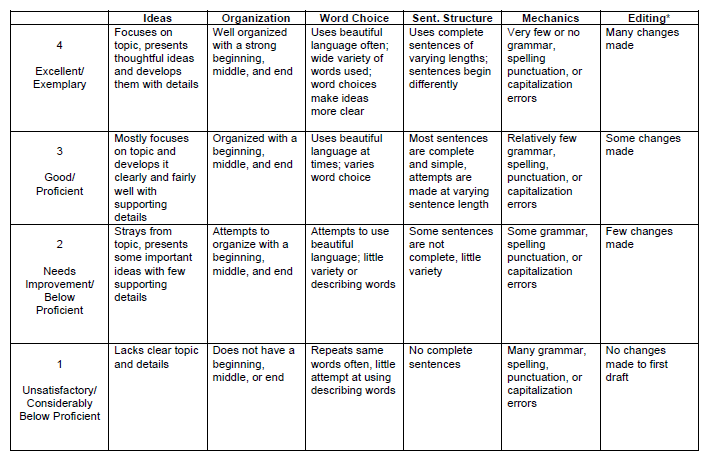     https://www.learner.org/workshops/middlewriting/images/pdf/W5LS-M-Rubric.pdfGRADING SYSTEM COMPONENTS 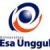 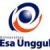 COURSE PROGRAM OF ACADEMIC YEAR 2018/2019COURSE PROGRAM OF ACADEMIC YEAR 2018/2019COURSE PROGRAM OF ACADEMIC YEAR 2018/2019COURSE PROGRAM OF ACADEMIC YEAR 2018/2019COURSE PROGRAM OF ACADEMIC YEAR 2018/2019COURSE PROGRAM OF ACADEMIC YEAR 2018/2019COURSE PROGRAM OF ACADEMIC YEAR 2018/2019COURSE PROGRAM OF ACADEMIC YEAR 2018/2019COURSE PROGRAM OF ACADEMIC YEAR 2018/2019ENGLISH LANGUAGE EDUCATION DEPARTMENTENGLISH LANGUAGE EDUCATION DEPARTMENTENGLISH LANGUAGE EDUCATION DEPARTMENTENGLISH LANGUAGE EDUCATION DEPARTMENTENGLISH LANGUAGE EDUCATION DEPARTMENTENGLISH LANGUAGE EDUCATION DEPARTMENTENGLISH LANGUAGE EDUCATION DEPARTMENTENGLISH LANGUAGE EDUCATION DEPARTMENTENGLISH LANGUAGE EDUCATION DEPARTMENTESA UNGGUL UNIVERSITYESA UNGGUL UNIVERSITYESA UNGGUL UNIVERSITYESA UNGGUL UNIVERSITYESA UNGGUL UNIVERSITYESA UNGGUL UNIVERSITYESA UNGGUL UNIVERSITYESA UNGGUL UNIVERSITYESA UNGGUL UNIVERSITYCourseCourseCourse:Basic ListeningBasic ListeningBasic ListeningCourse CodeCourse Code:PBI 161Prerequisite coursePrerequisite coursePrerequisite course:---CreditCredit:3 SKSLecturerLecturerLecturer:Noni Agustina, M.Pd.Noni Agustina, M.Pd.Noni Agustina, M.Pd.Lecturer CodeLecturer Code:7218Time AllocationTime AllocationTime Allocation:14 session X 150 minutes14 session X 150 minutes14 session X 150 minutes14 session X 150 minutes14 session X 150 minutes14 session X 150 minutes14 session X 150 minutesLearning AchievementLearning AchievementLearning Achievement:Understand general and specific information on various genresIdentify what should do or not do based on the information Recognize speakers’ attitudes in conversationSummarize main ideasUnderstand general and specific information on various genresIdentify what should do or not do based on the information Recognize speakers’ attitudes in conversationSummarize main ideasUnderstand general and specific information on various genresIdentify what should do or not do based on the information Recognize speakers’ attitudes in conversationSummarize main ideasUnderstand general and specific information on various genresIdentify what should do or not do based on the information Recognize speakers’ attitudes in conversationSummarize main ideasUnderstand general and specific information on various genresIdentify what should do or not do based on the information Recognize speakers’ attitudes in conversationSummarize main ideasUnderstand general and specific information on various genresIdentify what should do or not do based on the information Recognize speakers’ attitudes in conversationSummarize main ideasUnderstand general and specific information on various genresIdentify what should do or not do based on the information Recognize speakers’ attitudes in conversationSummarize main ideasSESIONLEARNING OUTCOMELEARNING OUTCOMEINSTRUCTIONAL MATERIALSINSTRUCTIONAL MATERIALSTEACHING ACTIVITIES REFERENCESREFERENCESACHIEVEMENT INDICATORSACHIEVEMENT INDICATORSACHIEVEMENT INDICATORS1Students are able to recognize language elements in the songs.Students are able to recognize language elements in the songs.Course outlineClass regulationsIntroduction to the CourseSongsCourse outlineClass regulationsIntroduction to the CourseSongsLecturing and discussionMedia : class, computer, LCD and whiteboardCourse Outline1. Tanka and Baker. 2010. Interactions Listening/Speaking.4th edition.Singapore: McGraw-Hill2. Hanreddy and Whalley. 2006. Mosaic Listening/speaking.4th edition. Singapore: McGraw-HillCourse Outline1. Tanka and Baker. 2010. Interactions Listening/Speaking.4th edition.Singapore: McGraw-Hill2. Hanreddy and Whalley. 2006. Mosaic Listening/speaking.4th edition. Singapore: McGraw-HillRecognize language elements Analyze language elements in the songsRecognize language elements Analyze language elements in the songsRecognize language elements Analyze language elements in the songs2-3Students are able to listen for phonological details.Students are able to listen for phonological details.Sound StressIntonationSound StressIntonationLecturing and discussion1. Tanka and Baker. 2010. Interactions Listening/Speaking.4th edition.Singapore: McGraw-Hill2. Hanreddy and Whalley. 2006. Mosaic Listening/speaking.4th edition. Singapore: McGraw-Hill1. Tanka and Baker. 2010. Interactions Listening/Speaking.4th edition.Singapore: McGraw-Hill2. Hanreddy and Whalley. 2006. Mosaic Listening/speaking.4th edition. Singapore: McGraw-Hill1. Identify sound, stress, and intonation2. Reproduce utterances based on the texts heard3. Identify the meanings of utterances with different stress and intonation1. Identify sound, stress, and intonation2. Reproduce utterances based on the texts heard3. Identify the meanings of utterances with different stress and intonation1. Identify sound, stress, and intonation2. Reproduce utterances based on the texts heard3. Identify the meanings of utterances with different stress and intonation4Students are able to identify main and supporting details and speakers’ attitudes and feelings in short texts.Students are able to identify main and supporting details and speakers’ attitudes and feelings in short texts.Short texts (dialogues)Short texts (dialogues)Lecturing and discussionMedia : computer, speaker, LCD and whiteboard1. Helgesen, et.al. 2007. Practical English Language Teaching. Listening. NY: McGraw-Hill.2. Tanka and Baker. 2010. Interactions Listening/Speaking.4th edition.Singapore: McGraw-Hill.1. Helgesen, et.al. 2007. Practical English Language Teaching. Listening. NY: McGraw-Hill.2. Tanka and Baker. 2010. Interactions Listening/Speaking.4th edition.Singapore: McGraw-Hill.Recognize main and supporting details Recognize speakers’ attitudes and feelingsRecognize main and supporting details Recognize speakers’ attitudes and feelingsRecognize main and supporting details Recognize speakers’ attitudes and feelings5Students are able to identify specific information and make inferences.Students are able to identify specific information and make inferences.Dialogues and narrative textsDialogues and narrative textsLecturing and discussionMedia : computer, speaker, LCD and whiteboard1. Helgesen, et.al. 2007. Practical English Language Teaching. Listening. NY: McGraw-Hill.2. Tanka and Baker. 2010. Interactions Listening/Speaking.4th edition.Singapore: McGraw-Hill.1. Helgesen, et.al. 2007. Practical English Language Teaching. Listening. NY: McGraw-Hill.2. Tanka and Baker. 2010. Interactions Listening/Speaking.4th edition.Singapore: McGraw-Hill.Recognize specific information Use information to make inferencesRecognize specific information Use information to make inferencesRecognize specific information Use information to make inferences6Students are able to identify speakers’ opinions and attitudes whether they are stated implicitly and explicitly in monologues.Students are able to identify speakers’ opinions and attitudes whether they are stated implicitly and explicitly in monologues.Descriptive and narrative texts Descriptive and narrative texts Information inference, discussion and lecturingMedia : computer, speaker, LCD and whiteboard1. Helgesen, et.al. 2007. Practical English Language Teaching. Listening. NY: McGraw-Hill.2. Tanka and Baker. 2010. Interactions Listening/Speaking.4th edition.Singapore: McGraw-Hill.1. Helgesen, et.al. 2007. Practical English Language Teaching. Listening. NY: McGraw-Hill.2. Tanka and Baker. 2010. Interactions Listening/Speaking.4th edition.Singapore: McGraw-Hill.Recognize speakers’ attitudes and opinionsRecognize speakers’ attitudes and opinionsRecognize speakers’ attitudes and opinions7Students are able to identify the communicative functions of utterances based on situations, participants, and goals.Students are able to identify the communicative functions of utterances based on situations, participants, and goals.DialoguesDialoguesDiscussion and lecturingMedia : computer, speaker, LCD and whiteboard1. Helgesen, et.al. 2007. Practical English Language Teaching. Listening. NY: McGraw-Hill.2. Tanka and Baker. 2010. Interactions Listening/Speaking.4th edition.Singapore: McGraw-Hill.1. Helgesen, et.al. 2007. Practical English Language Teaching. Listening. NY: McGraw-Hill.2. Tanka and Baker. 2010. Interactions Listening/Speaking.4th edition.Singapore: McGraw-Hill.Identify the communication functions of the dialoguesRecognize the settings, participants, and goals in the dialoguesIdentify the communication functions of the dialoguesRecognize the settings, participants, and goals in the dialoguesIdentify the communication functions of the dialoguesRecognize the settings, participants, and goals in the dialogues8Students are able to make connections between events and facts. Students are able to identify cause and effect relationship   Students are able to make connections between events and facts. Students are able to identify cause and effect relationship   InstructionsInstructionsDiscussion and lecturingMedia : computer, speaker, LCD and whiteboard1. Helgesen, et.al. 2007. Practical English Language Teaching. Listening. NY: McGraw-Hill2. Tanka and Baker. 2010. Interactions Listening/Speaking.4th edition.Singapore: McGraw-Hill3. Hanreddy and Whalley. 2006. Mosaic Listening/speaking.4th edition. Singapore: McGraw-Hill1. Helgesen, et.al. 2007. Practical English Language Teaching. Listening. NY: McGraw-Hill2. Tanka and Baker. 2010. Interactions Listening/Speaking.4th edition.Singapore: McGraw-Hill3. Hanreddy and Whalley. 2006. Mosaic Listening/speaking.4th edition. Singapore: McGraw-HillUse events and facts to make inferencesDeduce cause and effectUse events and facts to make inferencesDeduce cause and effectUse events and facts to make inferencesDeduce cause and effect9Students are able to understand different word classes and systemsStudents are able to understand different word classes and systemsDialoguesDialoguesLecturing, discussionMedia : computer, speaker, LCD and whiteboard1. Helgesen, et.al. 2007. Practical English Language Teaching. Listening. NY: McGraw-Hill2. Tanka and Baker. 2010. Interactions Listening/Speaking.4th edition.Singapore: McGraw-Hill3. Hanreddy and Whalley. 2006. Mosaic Listening/speaking.4th edition. Singapore: McGraw-Hill.1. Helgesen, et.al. 2007. Practical English Language Teaching. Listening. NY: McGraw-Hill2. Tanka and Baker. 2010. Interactions Listening/Speaking.4th edition.Singapore: McGraw-Hill3. Hanreddy and Whalley. 2006. Mosaic Listening/speaking.4th edition. Singapore: McGraw-Hill.Classify word classesDescribe the use of tenses (past, present, and future)Classify word classesDescribe the use of tenses (past, present, and future)Classify word classesDescribe the use of tenses (past, present, and future)10Students are able to identify the main and supporting details in recorded conversation. Students are able to infer speakers’ attitudes.Students are able to identify the main and supporting details in recorded conversation. Students are able to infer speakers’ attitudes.Long conversation Long conversation Lecturing, discussionMedia : computer, speaker, LCD and whiteboard1. Helgesen, et.al. 2007. Practical English Language Teaching. Listening. NY: McGraw-Hill2. Tanka and Baker. 2010. Interactions Listening/Speaking.4th edition.Singapore: McGraw-Hill3. Hanreddy and Whalley. 2006. Mosaic Listening/speaking.4th edition. Singapore: McGraw-Hill.1. Helgesen, et.al. 2007. Practical English Language Teaching. Listening. NY: McGraw-Hill2. Tanka and Baker. 2010. Interactions Listening/Speaking.4th edition.Singapore: McGraw-Hill3. Hanreddy and Whalley. 2006. Mosaic Listening/speaking.4th edition. Singapore: McGraw-Hill.Recognize main and supporting detailsInterpret speakers’ attitudesCategorize informationRecognize main and supporting detailsInterpret speakers’ attitudesCategorize informationRecognize main and supporting detailsInterpret speakers’ attitudesCategorize information11-12Students are able to explain the information in news.Students are able to explain the information in news.News News Lecturing, discussion, presentationMedia : computer, speaker, LCD and whiteboard1. Helgesen, et.al. 2007. Practical English Language Teaching. Listening. NY: McGraw-Hill2. Tanka and Baker. 2010. Interactions Listening/Speaking.4th edition.Singapore: McGraw-Hill3. Hanreddy and Whalley. 2006. Mosaic Listening/speaking.4th edition. Singapore: McGraw-Hill1. Helgesen, et.al. 2007. Practical English Language Teaching. Listening. NY: McGraw-Hill2. Tanka and Baker. 2010. Interactions Listening/Speaking.4th edition.Singapore: McGraw-Hill3. Hanreddy and Whalley. 2006. Mosaic Listening/speaking.4th edition. Singapore: McGraw-HillRecognize the purpose of the textsIdentify main and supporting detailsInterpret based on information in the textDistinguish facts from opinionsRecognize the purpose of the textsIdentify main and supporting detailsInterpret based on information in the textDistinguish facts from opinionsRecognize the purpose of the textsIdentify main and supporting detailsInterpret based on information in the textDistinguish facts from opinions13Students are able to summarize information in short texts.Students are able to summarize information in short texts.Short texts such as documentary movies, newsShort texts such as documentary movies, newsLecturing, Discussion1. Helgesen, et.al. 2007. Practical English Language Teaching. Listening. NY: McGraw-Hill1. Helgesen, et.al. 2007. Practical English Language Teaching. Listening. NY: McGraw-HillIdentify the goal of the textsWrite a summary Identify the goal of the textsWrite a summary Identify the goal of the textsWrite a summary 14Students are able to do note-taking while listening to presentation.Students are able to do note-taking while listening to presentation.PresentationPresentationLecturing and discussion 1. Helgesen, et.al. 2007. Practical English Language Teaching. Listening. NY: McGraw-Hill2. Tanka and Baker. 2010. Interactions Listening/Speaking.4th edition.Singapore: McGraw-Hill3. Hanreddy and Whalley. 2006. Mosaic Listening/speaking.4th edition. Singapore: McGraw-Hill 1. Helgesen, et.al. 2007. Practical English Language Teaching. Listening. NY: McGraw-Hill2. Tanka and Baker. 2010. Interactions Listening/Speaking.4th edition.Singapore: McGraw-Hill3. Hanreddy and Whalley. 2006. Mosaic Listening/speaking.4th edition. Singapore: McGraw-HillIdentify main and supporting detailsRecognize the purpose of the textsCategorize informationIdentify main and supporting detailsRecognize the purpose of the textsCategorize informationIdentify main and supporting detailsRecognize the purpose of the textsCategorize informationApproved by,Head of Study ProgramEsa Unggul UniversityPrayogo Hadi Sulistio, M. Pd.                                             Jakarta, September 2018Lecturer, Noni Agustina, M. Pd.WEEKPROCEDUREFORMSCORE > 77 ( A / A-)SCORE> 65(B- / B / B+ )SCORE > 60(C / C+ )SCORE> 45( D )SCORE < 45( E )WEIGHT1002-3Performance AssessmentDemonstaration* See rubric* See rubric* See rubric* See rubric* See rubric10 %4Performance assessmentPresentation* See rubric* See rubric* See rubric* See rubric* See rubric5 %5Performance assessmentPresentation* See rubric* See rubric* See rubric* See rubric* See rubric5 %6Performance assessmentPresentation* See rubric* See rubric* See rubric* See rubric* See rubric5 %7Performance assessmentPresentation* See rubric* See rubric* See rubric* See rubric* See rubric5 %8Performance assessmentPresentation* See rubric* See rubric* See rubric* See rubric* See rubric5 %9Performance assessmentPresentation* See rubric* See rubric* See rubric* See rubric* See rubric5 %10Performance assessmentPresentation* See rubric* See rubric* See rubric* See rubric* See rubric5 %11-12Performance assessmentPresentation* See rubric* See rubric* See rubric* See rubric* See rubric10 %13Written assessmentEssay item* See rubric* See rubric* See rubric* See rubric* See rubric25 %14Written assessmentEssay item* See rubric* See rubric* See rubric* See rubric* See rubric25 %Attendance:10 %Assignments and class paricipation:20 %Mid-Term Test:30 %Final Test:40 %Approved by,Head of Study ProgramEsa Unggul UniversityPrayogo Hadi Sulistio, M. Pd.                                             Jakarta, September 2018Lecturer, Noni Agustina, M. Pd.